E7B-S106-2C-840-150D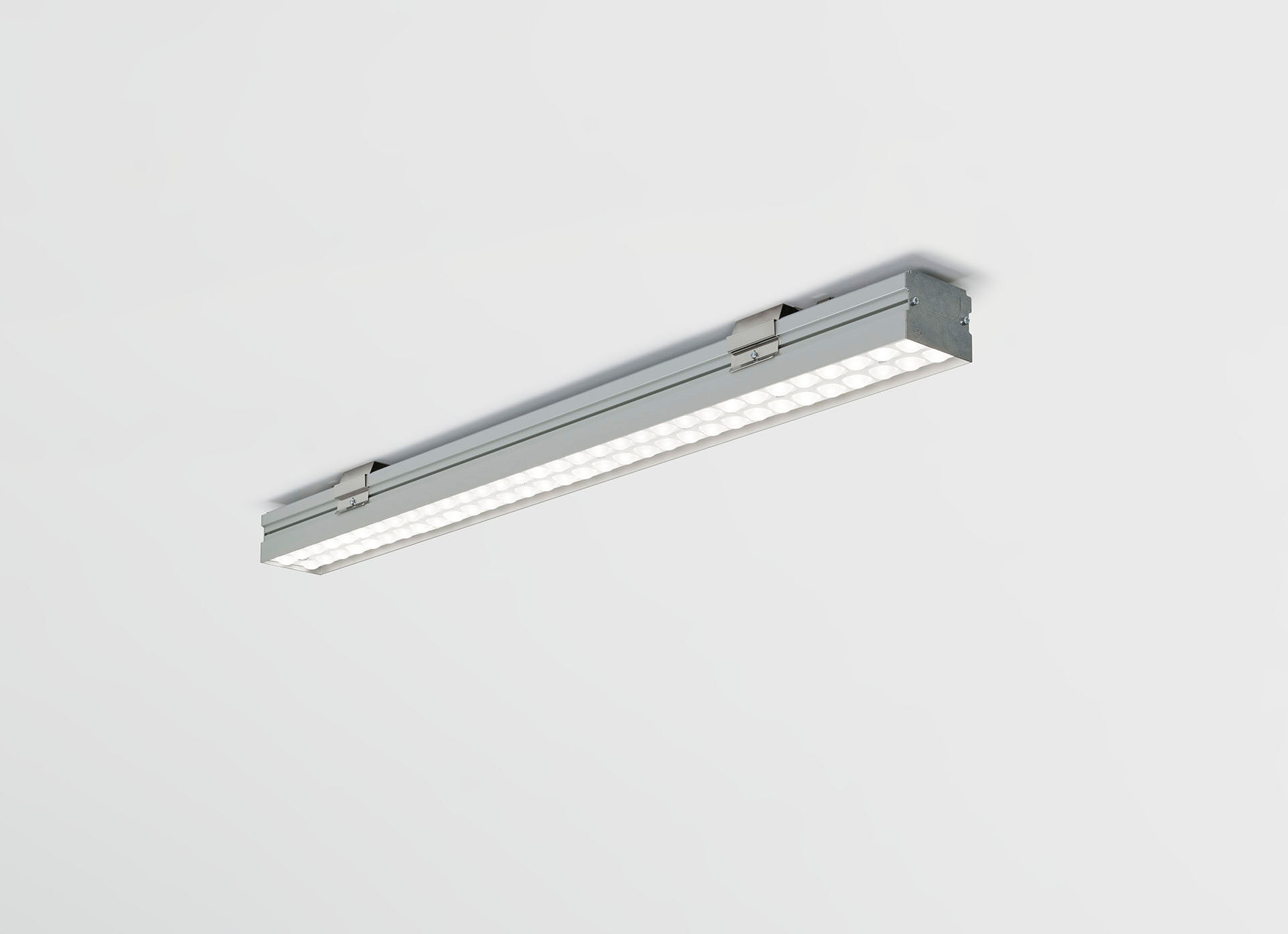 Industrieleuchte mit LED+LENS: optimaler Sehkomfort für hohe DeckenLED+LENS™ Optik, Polycarbonat (PC) Linse und Cup, breit strahlend Lichtverteilung.Geeignet für den Einsatz in Sporthallen (ballwurfsicher nach DIN 18032-3 / DIN 57710-13).Abmessungen: 1500 mm x 90 mm x 65 mm.LED+LENS™, eine Kombination aus Hochleistungs-LEDs und einzelnen Linsen mit einer patentierten Oberflächenstruktur. Für eine angenehme Lichtwahrnehmung sind die Linsen in Vertiefungen eingelassen.Lichtstrom: 14000 lm, Spezifischer Lichtstrom: 157 lm/W.Anschlussleistung: 89.0 W, DALI dimmbar.Frequenz: 50-60Hz AC/DC.Spannung: 220-240V.Schutzklasse: Klasse I.LED mit überlegenem Wartungsfaktor; nach 50.000 Brennstunden behält die Leuchte 99% ihres ursprünglichen Lichtstroms.Lichtfarbe: 4000 K, Farbwiedergabe ra: 80.Standard-Farbabweichung: 3 SDCM.LED+LENS™ mit UGR <= 22 entsprechend der Norm EN 12464-1 für moderate Anforderungen an visuelle Wahrnehmung und Konzentration.Fotobiologische Sicherheit IEC/TR 62778: RG1.Profil aus extrudiertem aluminium Gehäuse, eloxiertes Aluminium.IP-Schutzart: IP20.IK-Schutzart: IK08.Glühdrahttest: 850°C.5 Jahre Garantie auf Leuchte und Treiber.Zertifikate: CE, ENEC.Leuchte mit halogenfreiem Kabel.Die Leuchte wurde nach der Norm EN 60598-1 in einem nach ISO 9001 und ISO 14001 zertifizierten Unternehmen entwickelt und produziert.